Secretaria de Defesa Social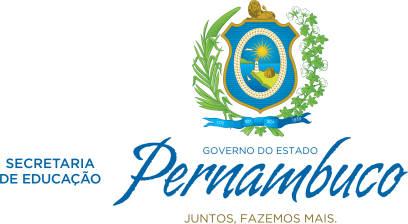 Gerência Geral de Articulação e Integração Institucional e ComunitáriaGerência de Integração e CapacitaçãoCURSO  XXXXXXXXXXXXXXXXXXXXXXQUADRO DE TRABALHO SEMANALXX a XX de XXXX de 20XX____________________                                                            ______________________  Supervisor de Ensino                                                                 Coordenador da Turma XxSEMANA 01SEMANA 01SEMANA 01SEMANA 01SEMANA 01SEMANA 01HORÁRIOSSEG (02Mai)TER (03Mai)QUA (04Mai)QUI (05Mai)SEX (06Mai)08h00-08h50disciplina 01/20disciplina 05/20disciplina 09/20disciplina 13/20Disciplina  17/2008h50-09h40Disciplina 02/20Disciplina  06/20Disciplina  10/20Disciplina  14/20Disciplina  18/2009h40-10h00IntervaloIntervaloIntervaloIntervaloIntervalo10h00-10h50Disciplina 03/20Disciplina  07/20Disciplina  11/20Disciplina  15/20Disciplina  19/2010h50-11h40Disciplina 04/20Disciplina  08/20Disciplina  12/20Disciplina   16/20Disciplina  20/2011h40-13h20AlmoçoAlmoçoAlmoçoAlmoçoAlmoço13h20-14h10Disciplina  01/20Disciplina  05/20Disciplina  09/20Disciplina  13/20Disciplina   17/2014h10-15h00Disciplina   02/20Disciplina  06/20Disciplina  10/20Disciplina   14/20Disciplina   18/2015h00-15h10IntervaloIntervaloIntervaloIntervaloIntervalo15h10-16h00Disciplina  03/20Disciplina  07/20Disciplina  11/20Disciplina   15/20Disciplina   19/2016h00-16h50Disciplina  04/20Disciplina  08/20Disciplina  12/20Disciplina   16/20Disciplina  20/20OBSENTREGA DO RELATÓRIO ATE É O DIA xx/xx/xx